Unit 2 Lesson 5: Relate Division and FractionsWU True or False: Interpret Fractions (Warm up)Student Task StatementDecide if each statement is true or false. Be prepared to explain your reasoning.1 Relate Pounds to PeopleStudent Task StatementFill in the blanks to match the rules in the table.How many pounds of blueberries did each person get when they got more than 1 pound of blueberries?How many pounds of blueberries did each person get when they got less than 1 pound of blueberries?(Pause for teacher directions.)Work with your group to make a poster that shows or explains your thinking about the questions below.What is true about all of the pairs of numbers that were used when each person got less than 1 pound of blueberries?What is true about all of the pairs of numbers that were used when each person got more than 1 pound of blueberries?What is true about all of the pairs of numbers that were used when each person gets exactly  pound of blueberries?2 Why Does It Work?Student Task StatementWhat numbers can replace the question marks in each equation? Explain your reasoning.  (Pause for teacher directions.)Work with your partner to explain why any division expression can be interpreted as a fraction. You can use diagrams, expressions, equations, and words.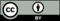 © CC BY 2021 Illustrative Mathematics®Each person gets ________ pound(s) of blueberries.Each person gets ________ pound(s) of blueberries.Each person gets ________ pound(s) of blueberries.Each person gets ________ pound(s) of blueberries.more than 1exactly 1less than 1__________ people share 7 pounds of blueberries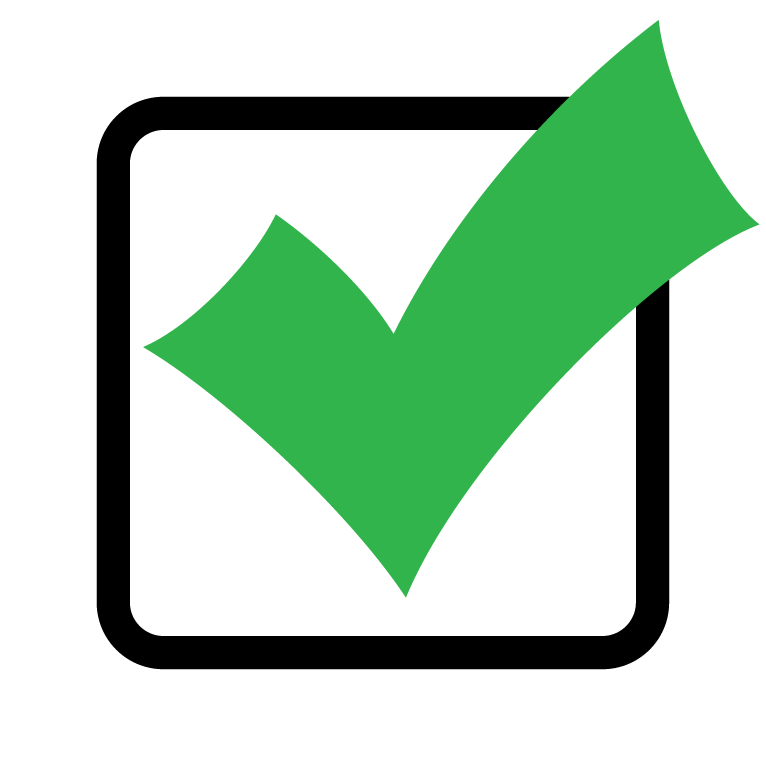 _________ people share __________ pounds of blueberries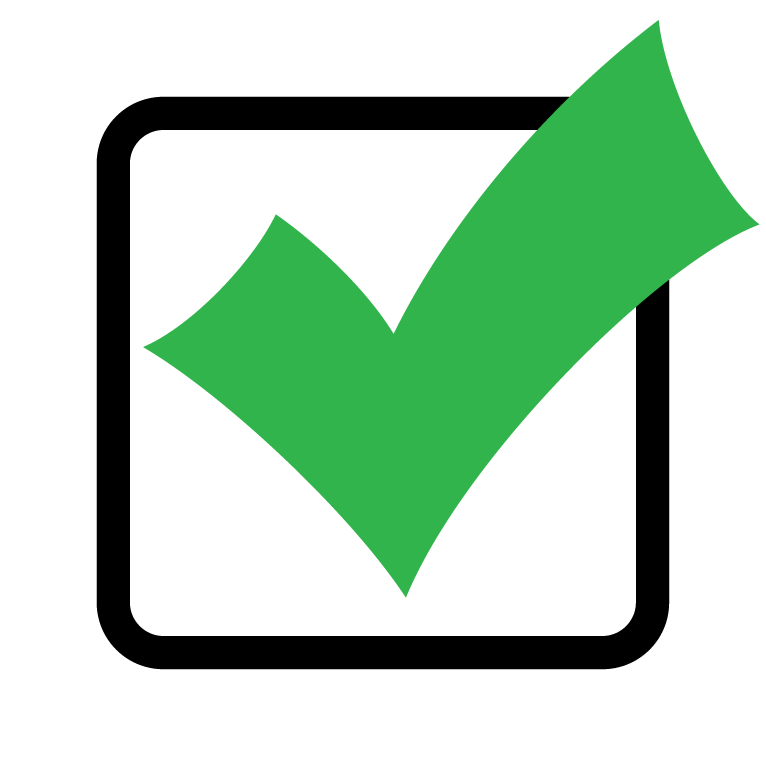 Three people share __________ pounds of blueberries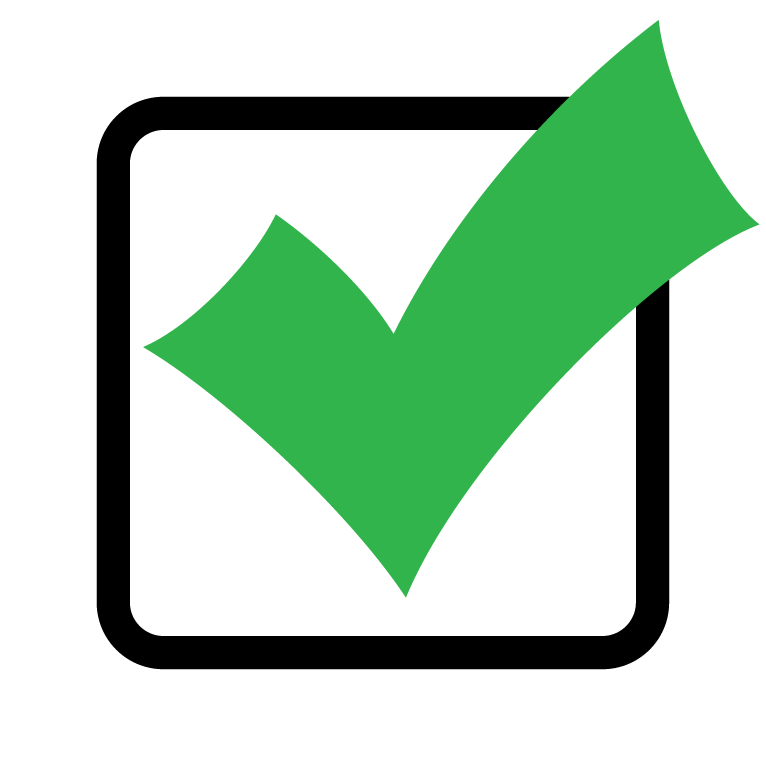 __________ people share __________ pounds of blueberries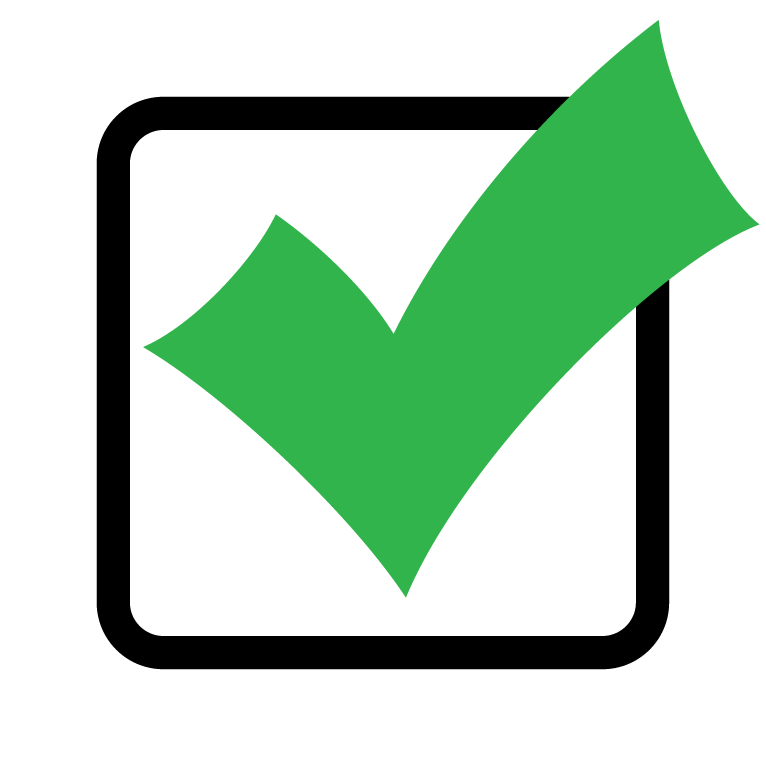 